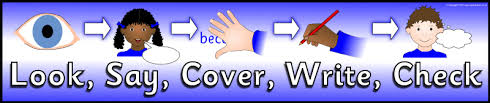 Common Exception Words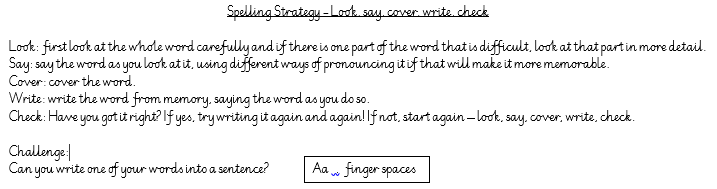 WordPractice 1Practice 2Practice 3